     RCIA (Rite of Christian Initiation of Adults)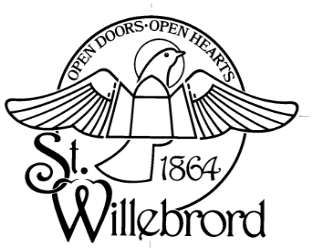      REGISTRATION FOR INQUIRERS 2016-2017       RICA (Rito de Iniciación Cristiana De Adultos)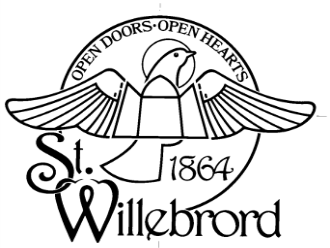          Inscripción del Candidato(a) 2016-2017St. Willebrord Parish209 S. Adams St, Green Bay, WITelephone: 435-2016 Extension 105St. Willebrord Parish209 S. Adams St, Green Bay, WITelephone: 435-2016 Extension 105St. Willebrord Parish209 S. Adams St, Green Bay, WITelephone: 435-2016 Extension 105St. Willebrord Parish209 S. Adams St, Green Bay, WITelephone: 435-2016 Extension 105NAME:NAME:BIRTH DATE:BIRTH DATE:STREET ADDRESS:STREET ADDRESS:CITY, STATE, ZIP:CITY, STATE, ZIP:DAYTIME PHONE:DAYTIME PHONE:EVENING PHONE:EVENING PHONE:FATHER’S NAME:FATHER’S NAME:MOTHER’S NAME (MAIDEN):MOTHER’S NAME (MAIDEN): Employed Student Retired OtherPlace & Type of Employment:Place & Type of Employment:Place & Type of Employment:Place & Type of Employment:Do you currently belong to a church? 	 Yes		If so, please name  NoDo you currently belong to a church? 	 Yes		If so, please name  NoDo you currently belong to a church? 	 Yes		If so, please name  NoDo you currently belong to a church? 	 Yes		If so, please name  NoWere you baptized? yes		 noWere you confirmed? yes		 noDid you receive Communion? yes		 noIn what religion?Are you...  married	 single	 engaged	 previously marriedAre you...  married	 single	 engaged	 previously marriedAre you...  married	 single	 engaged	 previously marriedAre you...  married	 single	 engaged	 previously marriedSpouse, Fiancé. Or Fiancée (if applicable)Spouse, Fiancé. Or Fiancée (if applicable)Spouse, Fiancé. Or Fiancée (if applicable)Spouse, Fiancé. Or Fiancée (if applicable)Do you have children? 		If so, list names and ages: yes		 noDo you have children? 		If so, list names and ages: yes		 noDo you have children? 		If so, list names and ages: yes		 noDo you have children? 		If so, list names and ages: yes		 noIs sacramental preparation needed for the children?	 yes		 noIs sacramental preparation needed for the children?	 yes		 noIs sacramental preparation needed for the children?	 yes		 noIs sacramental preparation needed for the children?	 yes		 noDescribe your experience of religious formation:Describe your experience of religious formation:Describe your experience of religious formation:Describe your experience of religious formation:Please describe briefly why and how you decided to join the RCIAPlease describe briefly why and how you decided to join the RCIAPlease describe briefly why and how you decided to join the RCIAPlease describe briefly why and how you decided to join the RCIADoes your immediate family know of this decision?	 yes		 noDo they support you in it?				 yes		 noDoes your immediate family know of this decision?	 yes		 noDo they support you in it?				 yes		 noDoes your immediate family know of this decision?	 yes		 noDo they support you in it?				 yes		 noDoes your immediate family know of this decision?	 yes		 noDo they support you in it?				 yes		 noAre you willing to set priority time over the next year or so to participate in sessions and to consider how God’s grace is working in your life? 	 yes		 noComments?Are you willing to set priority time over the next year or so to participate in sessions and to consider how God’s grace is working in your life? 	 yes		 noComments?Are you willing to set priority time over the next year or so to participate in sessions and to consider how God’s grace is working in your life? 	 yes		 noComments?Are you willing to set priority time over the next year or so to participate in sessions and to consider how God’s grace is working in your life? 	 yes		 noComments?Are there special times or situations which would make it difficult for you to attend?	 yes		 noAre there special times or situations which would make it difficult for you to attend?	 yes		 noAre there special times or situations which would make it difficult for you to attend?	 yes		 noAre there special times or situations which would make it difficult for you to attend?	 yes		 noIs there someone who would like to attend with you?	 yes		 nohis/her name:Is there someone who would like to attend with you?	 yes		 nohis/her name:Is there someone who would like to attend with you?	 yes		 nohis/her name:Is there someone who would like to attend with you?	 yes		 nohis/her name:St. Willebrord Parish209 S. Adams St, Green Bay, WITeléfono: 435-2016 Extensión 105 St. Willebrord Parish209 S. Adams St, Green Bay, WITeléfono: 435-2016 Extensión 105 St. Willebrord Parish209 S. Adams St, Green Bay, WITeléfono: 435-2016 Extensión 105 St. Willebrord Parish209 S. Adams St, Green Bay, WITeléfono: 435-2016 Extensión 105 NOMBRE:NOMBRE:FECHA DE NACIMIENTO:FECHA DE NACIMIENTO:DIRECCIÓN/DOMICILIO:DIRECCIÓN/DOMICILIO:CIUDAD, ESTADO, CÓDIGO POSTAL:CIUDAD, ESTADO, CÓDIGO POSTAL:TELÉFONO DURANTE EL DÍA:TELÉFONO DURANTE EL DÍA:TELÉFONO DURANTE LA TARDE:TELÉFONO DURANTE LA TARDE:NOMBRE PATERNO:NOMBRE PATERNO:NOMBRE MATERNO:NOMBRE MATERNO: Empleado Estudiante Jubilado (a) OtroLugar y tipo de empleoLugar y tipo de empleoLugar y tipo de empleoLugar y tipo de empleo¿Actualmente usted pertenece alguna Parroquia?   Si	   No	Si su respuesta fue SI  ¿a cuál?¿Actualmente usted pertenece alguna Parroquia?   Si	   No	Si su respuesta fue SI  ¿a cuál?¿Actualmente usted pertenece alguna Parroquia?   Si	   No	Si su respuesta fue SI  ¿a cuál?¿Actualmente usted pertenece alguna Parroquia?   Si	   No	Si su respuesta fue SI  ¿a cuál?¿Esta bautizado (a)? Sí		 No¿Está confirmado? Sí		 No¿Hizo su Primera Comunión? Sí		 No¿En cuál religión?¿Actualmente está?  Casado (a)	 Soltero (a)	 Comprometido (a)	 Previamente casado¿Actualmente está?  Casado (a)	 Soltero (a)	 Comprometido (a)	 Previamente casado¿Actualmente está?  Casado (a)	 Soltero (a)	 Comprometido (a)	 Previamente casado¿Actualmente está?  Casado (a)	 Soltero (a)	 Comprometido (a)	 Previamente casadoNombre de esposo (a) O Comprometido (a)  (Solamente si aplica a su situación actual)Nombre de esposo (a) O Comprometido (a)  (Solamente si aplica a su situación actual)Nombre de esposo (a) O Comprometido (a)  (Solamente si aplica a su situación actual)Nombre de esposo (a) O Comprometido (a)  (Solamente si aplica a su situación actual)¿Tienen hijos? 	 Si      	  No    Si la respuesta es SI, ¿Cómo se llaman?:     ¿Tienen hijos? 	 Si      	  No    Si la respuesta es SI, ¿Cómo se llaman?:     ¿Tienen hijos? 	 Si      	  No    Si la respuesta es SI, ¿Cómo se llaman?:     ¿Tienen hijos? 	 Si      	  No    Si la respuesta es SI, ¿Cómo se llaman?:     ¿También necesitan preparación sacramental?	 Sí		 No¿También necesitan preparación sacramental?	 Sí		 No¿También necesitan preparación sacramental?	 Sí		 No¿También necesitan preparación sacramental?	 Sí		 NoDescriba su experiencia en formación religiosa: Describa su experiencia en formación religiosa: Describa su experiencia en formación religiosa: Describa su experiencia en formación religiosa: Por favor describa brevemente, cómo y porqué ha decidido ser parte del proceso de RICA:Por favor describa brevemente, cómo y porqué ha decidido ser parte del proceso de RICA:Por favor describa brevemente, cómo y porqué ha decidido ser parte del proceso de RICA:Por favor describa brevemente, cómo y porqué ha decidido ser parte del proceso de RICA:¿Su familia está al tanto e esta decisión?     Sí		 No¿Su familia lo/la apoya en esto?		      Sí		 No¿Su familia está al tanto e esta decisión?     Sí		 No¿Su familia lo/la apoya en esto?		      Sí		 No¿Su familia está al tanto e esta decisión?     Sí		 No¿Su familia lo/la apoya en esto?		      Sí		 No¿Su familia está al tanto e esta decisión?     Sí		 No¿Su familia lo/la apoya en esto?		      Sí		 No¿Usted está dispuesto a poner este tiempo como un proceso prioritario en su vida para participar en las sesiones de formación y considerar que la gracia de Dios estará con usted en este proceso de su vida?    Sí		 No¿Hay comentarios?¿Usted está dispuesto a poner este tiempo como un proceso prioritario en su vida para participar en las sesiones de formación y considerar que la gracia de Dios estará con usted en este proceso de su vida?    Sí		 No¿Hay comentarios?¿Usted está dispuesto a poner este tiempo como un proceso prioritario en su vida para participar en las sesiones de formación y considerar que la gracia de Dios estará con usted en este proceso de su vida?    Sí		 No¿Hay comentarios?¿Usted está dispuesto a poner este tiempo como un proceso prioritario en su vida para participar en las sesiones de formación y considerar que la gracia de Dios estará con usted en este proceso de su vida?    Sí		 No¿Hay comentarios?¿Hay algún tipo de situación el cual le impida participar en este proceso?	 Sí		 No¿Hay algún tipo de situación el cual le impida participar en este proceso?	 Sí		 No¿Hay algún tipo de situación el cual le impida participar en este proceso?	 Sí		 No¿Hay algún tipo de situación el cual le impida participar en este proceso?	 Sí		 No¿Le gustaría que alguien lo acompañara durante las sesiones de este proceso?	 Sí		 NoNombre de él/ella:¿Le gustaría que alguien lo acompañara durante las sesiones de este proceso?	 Sí		 NoNombre de él/ella:¿Le gustaría que alguien lo acompañara durante las sesiones de este proceso?	 Sí		 NoNombre de él/ella:¿Le gustaría que alguien lo acompañara durante las sesiones de este proceso?	 Sí		 NoNombre de él/ella: